Søknad om prosjektstøtte fra Farmasøyter uten grenser (FUG)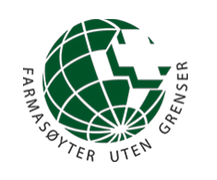 Farmasøyter uten grenser arbeider for å fremme god helse for alle uavhengig av økonomi og bosted, med hovedinnsats på det farmasøytiske området. FUG ønsker å øke tilgang og kunnskap om legemidler i utviklingsland, og gjør dette ved å bidra med farmasifaglig kunnskap, kompetanse og engasjement slik at de riktige legemidlene når frem til de riktige pasientene og er trygge å bruke.FUG har behov for å motta rapporter fra alle prosjektene FUG er engasjert i eller støtter. Som et minimum ber vi alle prosjekter/støttemottakere fylle ut dette skjemaet årlig. Utfylt skjema sendes til post@fugnorge.no senest 31/12 hvert år. Rapporten vil blant annet bli brukt av FUG til åInformere medlemmer og givere om FUGs arbeid, herunder også inngå i årsmelding over FUGs arbeidForstå i hvilken grad prosjektet er effektivt, altså hvordan det bidrar til foreningens mål Forstå hvilke utfordringer og risiko som ligger i prosjekteneProsjektnavnBeskrivelse av prosjekt og innsatsfaktorerKontaktperson i prosjektetFUG medlemmer som har bistått i prosjektetProsjektets budsjetterte ressurser 2020Prosjektets brukte ressurser 2020Var prosjektet et samarbeid med andre? I så fall hvem og hvor stor del av innsatsfaktorene kom fra FUG?Tidsperiode prosjektet utføres iBeskrivelse av hvordan prosjektet bidrar til oppfyllelse av foreningens formålEr prosjektets kvalitet og effekt målt? Hvordan kunne evt dette vært gjort?Erfaringer. Hva ville vi gjort annerledes hvis vi skulle gjort det på nytt? Hva er holdningen til mottakerland til prosjektet?Beskrivelse av risiko ved prosjektet På hvilken måte har FUG vært profilert i 2020Dato, sted og underskrift